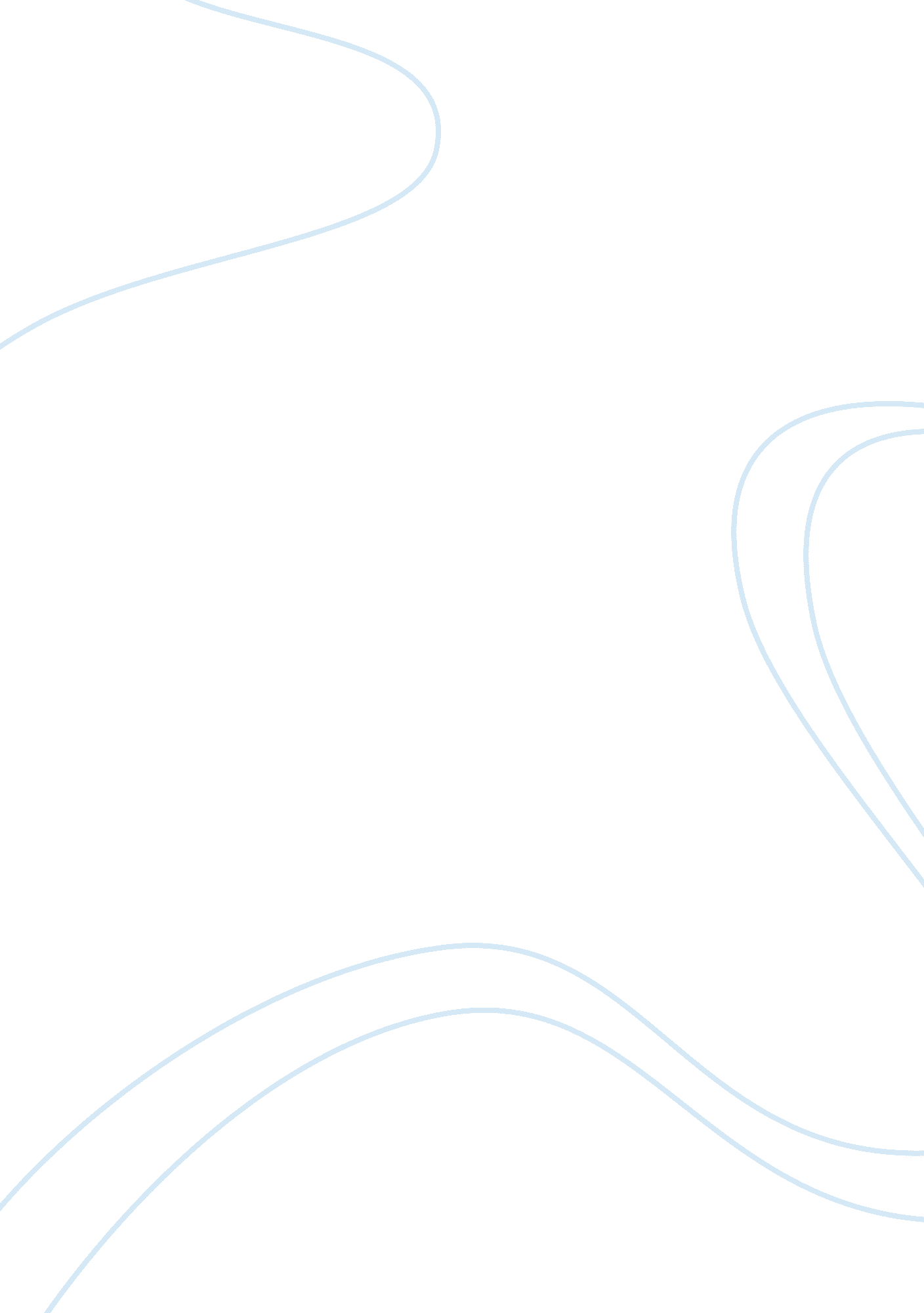 Few important facts about the olympics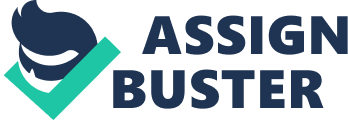 The Olympic legacy requires both the public and private sector’s participation to sustain. This will support those who do not pay their way, loss of a permanent athletics track, and making the folk who produce the sports clothing not the biggest winners in the Olympic Games. 

The audience includes the organizers of the Olympic Games as well as the universities having the regeneration gurus. The fundamental purpose of the article was to convey that the Olympic Games take a lot of public money and benefit only the private sector, thus causing little improvement in the socio-economic conditions of the boroughs. The article is a criticism of the Olympic Games’ effectiveness in addressing their intended purposes. I personally agree to the author of the article because the flow of money in the Olympic Games has historically been from the public towards the private sector, while the noble objectives have been largely unachieved. 